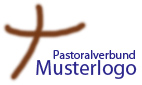  Was muss ich tun? Was muss ich beachten? Weitere Informationen:---ChecklisteChecklisteTätigkeitenerledigtPunkte fürs Publikandum sammelnPublikandum schreiben bis zum …. (Wochentag)Publikandum kopieren/mehrfach ausdruckenPublikandum verteilen und aushängenAbgesprochenes Vorgehen zu diesem Arbeitsbereich:Abgesprochenes Vorgehen zu diesem Arbeitsbereich:1.Für das Erstellen der Publikationen ist zuständig ….2.Folgendes soll regelmäßig publiziert werden ….3.Die Publikationen werden zum Verlesen bis zum … in die Sakristeien der Kirchen … gelegt / den Küstern …. übergeben.4.Die Publikationen werden an folgenden Stellen ausgehängt ….5.6.